ОТЧЕТо ходе реализации и оценке эффективности муниципальной программы за 2021 годМуниципальная программа«Обеспечение жильем отдельных категорий граждан» на 2014-2023 годыОтветственный исполнитель: жилищное управление мэрииДата составления отчета: 10 февраля 2022 годаНачальник жилищного управления мэрии                    	О.С. Жаркова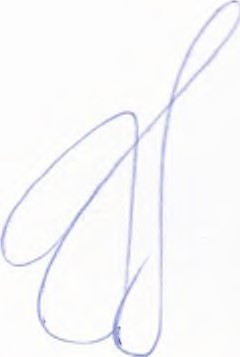 1. Результаты реализации муниципальной программы «Обеспечение жильем отдельных категорий граждан» на 2014-2023 годы, достигнутые за 2021 год, сведения о достижении значений целевых показателей (индикаторов) с указанием сведений о порядке сбора информации и методике расчета значений целевых показателей (индикаторов)Муниципальная программа «Обеспечение жильем отдельных категорий граждан» на 2014-2023 годы (далее – Программа) утверждена постановлением мэрии города от 10.10.2013 № 4807 (в редакции постановления мэрии города от 22.12.2021 № 4965). Программа реализуется посредством подпрограммы и двух основных мероприятий: Подпрограмма 1: «Обеспечение жильем молодых семей» (далее - Подпрограмма);Подпрограмма 2: «Оказание социальной помощи работникам бюджетных учреждений здравоохранения при приобретении жилья по ипотечному кредиту» (с 2021 года мероприятия по оказанию социальной помощи работникам бюджетных учреждений здравоохранения и финансовое обеспечение включены в муниципальную программу «Социальная поддержка граждан» на 2014-2023 годы);Основное мероприятие 1: «Предоставление государственной поддержки         по обеспечению жильем отдельных категорий граждан в соответствии с федеральным и областным законодательством» (далее – Основное мероприятие 1);Основное мероприятие 2: «Реализация регионального проекта «Финансовая поддержка семей при рождении детей» в части организации и предоставления денежной выплаты взамен предоставления земельного участка гражданам, имеющим трех и более детей (федеральный проект «Финансовая поддержка семей при рождении детей»)» (далее – Основное мероприятие 2).Основной целью Программы является оказание социальной помощи в улучшении жилищных условий молодым семьям; ветеранам Великой Отечественной войны; ветеранам и инвалидам боевых действий, членам семей погибших (умерших) ветеранов и инвалидов боевых действий, инвалидам и семьям, имеющим детей-инвалидов, вставшим на учет нуждающихся в улучшении жилищных условий до 01.01.2005 (далее - ветераны боевых действий, инвалиды и семьи, имеющие детей - инвалидов); гражданам, имеющим трех и более детей.Программа направлена на решение следующих задач:- предоставление молодым семьям социальных выплат в рамках мероприятия по обеспечению жильем молодых семей ведомственной целевой программы «Оказание государственной поддержки гражданам в обеспечении жильем и оплате жилищно-коммунальных услуг» государственной программы Российской Федерации «Обеспечение доступным и комфортным жильем и коммунальными услугами граждан Российской Федерации» на приобретение жилья; - оказание врачам, привлеченным на вакантные места в бюджетные учреждения здравоохранения, социальной помощи в виде предоставления единовременной социальной выплаты при приобретении жилого помещения (задача реализовывалась до 31.12.2020); - оказание врачам социальной помощи в виде предоставления социальных выплат для субсидирования части ежемесячного платежа по ипотечному кредиту (займу) при приобретении жилого помещения, назначенных до 1 января 2020 года (задача реализовывалась до 31.12.2020);	- создание условий для привлечения молодыми семьями, работниками бюджетных учреждений здравоохранения собственных средств, дополнительных средств банков и других организаций, предоставляющих ипотечные жилищные кредиты и займы, на приобретение жилья (в части работников здравоохранения задача реализовывалась до 31.12.2020); - создание условий для привлечения на вакантные места врачей в бюджетные учреждения здравоохранения (задача реализовывалась до 31.12.2020);- предоставление государственной поддержки по обеспечению жильем отдельным категориям граждан, установленным федеральным и областным законодательством в рамках мероприятия по обеспечению жильем отдельных категорий граждан ведомственной целевой программы «Оказание государственной поддержки гражданам в обеспечении жильем и оплате жилищно-коммунальных услуг»  государственной программы Российской Федерации «Обеспечение доступным и комфортным жильем и коммунальными услугами граждан Российской Федерации»;- предоставление единовременной денежной выплаты взамен предоставления земельного участка гражданам, имеющим трех и более детей.1. В рамках решения задачи «Предоставление молодым семьям социальных выплат в рамках мероприятия по обеспечению жильем молодых семей ведомственной целевой программы «Оказание государственной поддержки гражданам в обеспечении жильем и оплате жилищно-коммунальных услуг» государственной программы Российской Федерации «Обеспечение доступным и комфортным жильем и коммунальными услугами граждан Российской Федерации» на приобретение жилья» проведены мероприятия, по результатам которых: - жилищные условия улучшили 8 молодых семьи; освоено бюджетных средств в общей сумме 5 790,3 тыс. руб. (в т.ч. 1 735,3 тыс. руб. - средства федерального бюджета, 2 566,1 тыс. руб. - средства областного бюджета, 1 488,9 тыс. руб. - средства городского бюджета);- проконсультирована 631 молодая семья. Список молодых семей - участников мероприятия ведомственной целевой программы «Оказание государственной поддержки гражданам в обеспечении жильем и оплате жилищно-коммунальных услуг» Государственной программы, изъявивших желание получить социальную выплату в 2022 г. по г. Череповцу, в который включены 53 молодые семьи, сформирован по состоянию на 01.06.2021 и направлен в Департамент внутренней политики Правительства Вологодской области.2. В рамках решения задачи «Создание условий для привлечения молодыми семьями собственных средств, дополнительных средств банков и других организаций, предоставляющих ипотечные жилищные кредиты и займы, на приобретение жилья» привлечены средства банков и собственные средства в сумме 10 182,0 тыс. руб.3. В рамках реализации задачи «Предоставление государственной поддержки по обеспечению жильем отдельным категориям граждан, установленным федеральным и областным законодательством в рамках мероприятия по обеспечению жильем отдельных категорий граждан ведомственной целевой программы «Оказание государственной поддержки гражданам в обеспечении жильем и оплате жилищно-коммунальных услуг»  государственной программы Российской Федерации «Обеспечение доступным и комфортным жильем и коммунальными услугами граждан Российской Федерации»:- единовременная денежная выплата на приобретение (строительство) жилья предоставлена 7 гражданам из числа отдельных категорий граждан, в том числе: 2 ветеранам боевых действий, 1 члену семьи погибшего (умершего) ветерана боевых действий и 4 инвалидам; - улучшили жилищные условия 10 граждан, в том числе: 1 инвалид и 2 ветерана боевых действий, получившие Свидетельство в 2020 г., 2 ветерана боевых действий, 1 член семьи погибшего (умершего) ветерана боевых действий и 4 инвалида, получивших Свидетельство в 2021 г.; - освоено бюджетных средств в общей сумме 4 763,9 тыс. руб.; - проведено 205 устных консультаций.4. В рамках реализации задачи «Предоставление единовременной денежной выплаты взамен предоставления земельного участка гражданам, имеющим трех и более детей»:- принято 140 решений о предоставлении единовременной денежной выплаты взамен предоставления земельного участка гражданам, имеющих трех и более детей;- улучшили жилищные условия 140 многодетных семей;- освоено бюджетных средств в сумме 31 588,0 тыс. руб., в т.ч. единовременная выплата – 31 276,0 тыс. руб., административные расходы – 312,0 тыс. руб.Целевые показатели (индикаторы) Программы: фактические данные о достижении целевых показателей (индикаторов) Программы, Подпрограммы и Основных мероприятий за 2021 г. отражены в таблицах 1, 7; сведения сборе информации и расчете целевых показателей (индикаторов) отражены в таблице 2; информация о реализации в части достигнутых результатах по ресурсному обеспечению отражена в таблице 6.2. Непосредственные результаты реализации основных мероприятий Программы, перечень основных мероприятий, выполненныхи не выполненных (с указанием причин) за 2021 г.Для достижения установленной цели Программы необходима реализация комплекса мер, направленных на оказание социальной помощи при приобретении жилья молодым семьям, ветеранам Великой Отечественной войны, ветеранам боевых действий, инвалидам и семьям, имеющим детей-инвалидов, гражданам, имеющими трех и более детей.       Описание результатов проведения мероприятий за 2021 г. отражено в таблице 3.3. Результаты использования бюджетных ассигнований городского бюджета и иных средств на реализацию Программы за 2021 г.Запланированные объемы бюджетных ассигнований городского бюджета и иных средств на реализацию мероприятий Программы на 2021 г., а также фактические расходы представлены в таблицах 4, 5, 6.Кассовое исполнение по расходам на реализацию Программы – 42 142,2 тыс. руб., что составляет 97,9 % от утвержденных бюджетных назначений, в том числе за счет средств городского бюджета – 1 488,9 тыс. руб.4. Анализ факторов, повлиявших на ход реализации Программы, и информация о внесенных в 2021 г. изменениях в Программу с указанием причин измененийФакторы, повлиявшие на снижение исполнения показателей ПрограммыПредоставление социальной помощи гражданам носит заявительных характер. В 2021 г. ветераны боевых действий отказывались от получения единовременной денежной выплаты на приобретение (строительство) жилья. Причинами отказа является несоответствие размера выплаты и рыночной стоимости жилья, а также низкая платежеспособность граждан.Информация о внесенных изменениях в Программу1. Постановлением мэрии города от 11.06.2021 № 2435 в Программу внесены изменения в связи с внесением изменений в закон Вологодской области от 15.12.2020 № 4822-ОЗ «Об областном бюджете на 2021 год и плановый период 2022 и 2023 годов»; увеличением показателя средней рыночной стоимости одного квадратного метра общей площади жилого помещения по Вологодской области, утвержденный приказом Министерства строительства и жилищно-коммунального хозяйства Российской Федерации; дополнением информации за 2020 г.	2. Постановлением мэрии города от 06.07.2021 № 2784 в Программу внесены изменения в связи внесением изменений в закон Вологодской области от 15.12.2020 № 4822-ОЗ «Об областном бюджете на 2021 год и плановый период 2022 и 2023 годов».	3. Постановлением мэрии города от 10.11.2021 № 4318 в Программу внесены изменения в связи с увеличением лимитов бюджетных обязательств на реализацию мероприятий по обеспечению жильем молодых семей в рамках подпрограммы «Создание условий для обеспечения доступным жильем граждан области» государственной программы «Обеспечение населения Вологодской области доступным жильем и создание благоприятных условий проживания на 2021 – 2025 годы».	4. Постановлением мэрии города от 22.12.2021 № 4965 в Программу внесены изменения в связи с:- доведением финансовым управлением мэрии (24.10.2021 № /02-04-04) поправок к закону Вологодской области «О внесении изменений в закон области «Об областном бюджете на 2021 год и плановый период 2022 и 2023 годов»;- заключением Дополнительного соглашения к Соглашению о предоставлении субсидии из областного бюджета бюджету муниципального образования области для предоставления социальных выплат молодым семьям участникам мероприятия по обеспечению жильем молодых семей ведомственной целевой программы «Оказание государственной поддержки гражданам в обеспечении жильем и оплате жилищно-коммунальных услуг» государственной программы Российской Федерации «Обеспечение доступным и комфортным жильем и коммунальными услугами граждан Российской Федерации» и подпрограммы «Стимулирование развития жилищного строительства» государственной программы Вологодской области «Обеспечение населения Вологодской области доступным жильем и создание благоприятных условий проживания на 2021-2025 годы», а также реализацией молодыми семьями, включенными Департаментом строительства Вологодской области в список молодых семей – претендентов на получение социальных выплат на приобретение (строительство) жилого помещения в 2021 году, предоставленных им социальных выплат;- уточнением показателя Основного мероприятия 1 «Предоставление государственной поддержки по обеспечению жильем отдельных категорий граждан в соответствии с федеральным и областным законодательством», в котором отредактирован показатель «Количество граждан из числа отдельных категорий граждан, признанных получателями социальных выплат в предыдущем и текущем годах и улучшивших в текущем году жилищные условия с использованием государственной поддержки на приобретение жилья в соответствии с федеральным и областным законодательством»;- дополнением аналитической информацией за отчетный 2021 год. 5. Предложения о досрочном прекращении ПрограммыФедеральным законом от 28.06.2014 № 172-ФЗ определено, что корректировка документа стратегического планирования – это изменение документа стратегического планирования без изменения периода, на который разрабатывался этот документ стратегического планирования. Таким образом, изменение срока реализации муниципальной программы влечет разработку новой муниципальной программы с новым сроком реализации. В связи с изменением периода, на который разрабатывалась Программа, повлекло разработку новой муниципальной программы с новым сроком реализации, в связи с чем, муниципальная программа «Обеспечение жильем отдельных категорий граждан» на 2014-2023 годы признана утратившим силу. Постановлением мэрии города от 22.10.2021 № 4072 утверждена муниципальная программа «Обеспечение жильем отдельных категорий граждан» на 2022 – 2025 годы.6. Результаты оценки эффективности Программы за 2021 г. (с приведением алгоритма расчета)	1. Показатель эффективности Программы рассчитывается по формуле:П = Зф/ Зп× 100 %, где:П – степень достижения планового значения показателя;Зф – фактическое значение показателя; Зп – плановое значение показателя.Степень достижения плановых значений показателей рассчитывается для всех показателей Программы и оценивается в соответствии со следующими критериями: менее 95 % – неэффективное выполнение показателей Программы;95 % и более – эффективное выполнение показателей Программы.Расчет эффективности целевого показателя (индикатора) 1 Программы:(155/156)*100% = 99,4% - эффективное выполнение показателя Расчет эффективности целевого показателя (индикатора) 2 Программы:(158/158)*100% = 100% - эффективное выполнение показателя Расчет эффективности целевого показателя (индикатора) 1 Подпрограммы 1:(8/8)*100% = 100% - эффективное выполнение показателя Расчет эффективности целевого показателя (индикатора) 2 Подпрограммы 1:(8/8)*100% = 100% - эффективное выполнение показателя Расчет эффективности целевого показателя (индикатора) 3 Подпрограммы 1:(10,3/10,3) *100% = 100% - эффективное выполнение показателяРасчет эффективности целевого показателя (индикатора) 1 Основного мероприятия 1:(7/8)*100% = 87,5% - неэффективное выполнение показателя Расчет эффективности целевого показателя (индикатора) 2 Основного мероприятия 1:(10/10)*100% = 100% - неэффективное выполнение показателя.Расчет эффективности целевого показателя (индикатора) 1 Основного мероприятия 2:(140/140)*100% = 100% - эффективное выполнение показателя Расчет эффективности целевого показателя (индикатора) 2 Основного мероприятия 2:(140/140)*100% = 100% - эффективное выполнение показателя.2. Интегральный показатель эффективности реализации мероприятий Программы рассчитывается по формуле:Эс = , где Эс – совокупная эффективность реализации мероприятий Программы;Зф1 – фактическое значение показателя 1;Зп1 – плановое значение показателя 1;Зф2 – фактическое значение показателя 2;Зп2 – плановое значение показателя 2;Зфn – фактическое значение показателя n;Зпn – плановое значение показателя n;n – количество показателей. Для достижения цели Программы предусматривается достижение 9 показателей (индикаторов). Степень достижения плановых значений показателей оценивается в соответствии со следующими критериями:менее 95% - неэффективное выполнение Программы;95% и более - эффективное выполнение Программы.Расчет показателя:(155/156 + 158/158) + (8/8 + 8/8 + 10,3/10,3) + (7/8 + 10/10) + (140/140 + 140/140) / 9 * 100%  =  98,5% - реализация Программы эффективна.3. Эффективность расходования бюджетных средств Программы оценивается по итогам каждого календарного года и по итогам реализации Программы путем сравнения фактических расходов бюджетных средств, затраченных на реализацию Программы, с плановыми расходами бюджетных на реализацию Программы в со-соответствии со следующей формулой:Бэ = Рф / Рп х 100%, где:Бэ – бюджетная эффективность реализации Программы;Рф - фактические расходы, затраченные на реализацию Программы;Рп - плановые расходы на реализацию Программы.Бюджетная эффективность Программы оценивается в соответствии со следующими критериями:менее 95% - неэффективное расходование средств Программы;95% и более - эффективное расходование средств Программы.Оценка соответствия фактических расходов запланированному уровню расходов муниципальной программы:Бэ = 42 142,2 тыс. руб. / 43 033,3 тыс. руб. * 100% = 97,9 %Расходование средств Программы эффективное.7. Сведения об участии в сфере реализации Программы субъекта бюджетного планирования в 2021 г. в федеральных целевых программах, государственных программах Российской Федерации, Вологодской области, а также конкурсах, проектах, программах, мероприятиях и иных специальных механизмах отбора с целью привлечения дополнительных средствИнформация об участии в 2021 году в федеральных целевых программах, государственных программах Российской Федерации, Вологодской области, грантовых конкурсах в сфере реализации муниципальной программы субъекта бюджетного планирования представлена в таблице 8.Приложение к годовому отчетуТаблица 1Сведения о достижении значений целевых показателей (индикаторов)Таблица 2Сведения о сборе информации и расчете целевых показателей (индикаторов) муниципальной программы (подпрограмм)Таблица 3Сведения о степени выполнения основных мероприятий муниципальной программы, подпрограммТаблица 4Отчет об использовании бюджетных ассигнованийгородского бюджета на реализацию муниципальной программы за 2021 г.Таблица 5Информация о расходах городского бюджета, федерального, областного бюджетов, внебюджетных источниковна реализацию целей муниципальной программы городаПогрешность при округлении данных до тысяч рублей с одной десятой в сравнении с данными бюджетной отчетности в рублях и копейках (приложение 6) составляет 0,1 тыс. руб. по причине суммирования округленных значений в расчете до тысяч руб.В 2021 г. на лицевой счет для учета операций со средствами, поступившими во временное распоряжение, перечислено 42 863 471,21 руб. С указанного счета переведены на лицевые счета граждан социальные выплаты на приобретение жилья на общую сумму 42 142 207,21 руб. (сумма указаны без учета возврата по судебному решению).Таблица 6Информация о реализации муниципальных программ в части достигнутых результатов по ресурсному обеспечению* в 2021 г. на лицевой счет для учета операций со средствами, поступившими во временное распоряжение, перечислено 42 863 471,21 руб. С указанного счета переведены на лицевые счета граждан социальные выплаты на приобретение жилья на общую сумму 42 142 207,21 руб. (сумма указаны без учета возврата по судебному решению)Таблица 7Информация о реализации муниципальных программ по исполнению плановых значений показателей (индикаторов)Таблица 8Информация об участии в 2021 году в федеральных целевых программах, государственных программах Российской Федерации,Вологодской области, грантовых конкурсах в сфере реализации муниципальной программы субъекта бюджетного планированияНепосредственныйисполнительФамилия, имя, отчествоТелефон,электронный адресНачальник отдела по реализации жилищных прав граждан жилищного управления мэрииБоричева Елена Юрьевна 57 86 21E_Boricheva@cherepovetscity.ru№ п/пНаименование целевого показателя (индикатора) муниципальной программыЕд. измеренияЗначение показателя (индикатора) муниципальной программыЗначение показателя (индикатора) муниципальной программыЗначение показателя (индикатора) муниципальной программыЗначение показателя (индикатора) муниципальной программыОбоснование отклонениязначения показателя (индикатора) на конец отчетного года, не достижения или перевыполнения планового значения показателя (индикатора) на конец т.г., других изменений по показателямВзаимосвязь с городскими стратегическими показателями№ п/пНаименование целевого показателя (индикатора) муниципальной программыЕд. измерения2020 годотчетный годотчетный годотчетный годОбоснование отклонениязначения показателя (индикатора) на конец отчетного года, не достижения или перевыполнения планового значения показателя (индикатора) на конец т.г., других изменений по показателямВзаимосвязь с городскими стратегическими показателями№ п/пНаименование целевого показателя (индикатора) муниципальной программыЕд. измерения2020 годплан на 2021 годфакт за 2021 год% исполненияОбоснование отклонениязначения показателя (индикатора) на конец отчетного года, не достижения или перевыполнения планового значения показателя (индикатора) на конец т.г., других изменений по показателямВзаимосвязь с городскими стратегическими показателями1234567Муниципальная программа «Обеспечение жильем отдельных категорий граждан» на 2014-2023 годыМуниципальная программа «Обеспечение жильем отдельных категорий граждан» на 2014-2023 годыМуниципальная программа «Обеспечение жильем отдельных категорий граждан» на 2014-2023 годыМуниципальная программа «Обеспечение жильем отдельных категорий граждан» на 2014-2023 годыМуниципальная программа «Обеспечение жильем отдельных категорий граждан» на 2014-2023 годыМуниципальная программа «Обеспечение жильем отдельных категорий граждан» на 2014-2023 годыМуниципальная программа «Обеспечение жильем отдельных категорий граждан» на 2014-2023 годыМуниципальная программа «Обеспечение жильем отдельных категорий граждан» на 2014-2023 годы1.Количество молодых семей; семей работников бюджетных учреждений здравоохранения; семей из числа отдельных категорий граждан; семей, имеющих трех и более детей, признанных получателями социальных выплат в текущем годусемей37615615599,4Оказание социальной помощи гражданам носит заявительный характер Ч 12 Оценка горожанами доверия к муниципальной власти;Т 1.3 Доля числа граждан, имеющих трех и более детей, которым бесплатно предоставлены земельные участки (земельные сертификаты), в общем количестве граждан, включенных в списки граждан, имеющих право на приобретение земельных участков2.Количество молодых семей; семей работников бюджетных учреждений здравоохранения; семей из числа отдельных категорий граждан; семей, имеющих трех и более детей, признанных получателями социальных выплат в предыдущем и текущем годах и улучшивших жилищные условия, в текущем году семей380158158100_Ч 12 Оценка горожанами доверия к муниципальной власти;Т 1.3 Доля числа граждан, имеющих трех и более детей, которым бесплатно предоставлены земельные участки (земельные сертификаты), в общем количестве граждан, включенных в списки граждан, имеющих право на приобретение земельных участковПодпрограмма 1: «Обеспечение жильем молодых семей»Подпрограмма 1: «Обеспечение жильем молодых семей»Подпрограмма 1: «Обеспечение жильем молодых семей»Подпрограмма 1: «Обеспечение жильем молодых семей»Подпрограмма 1: «Обеспечение жильем молодых семей»Подпрограмма 1: «Обеспечение жильем молодых семей»Подпрограмма 1: «Обеспечение жильем молодых семей»Подпрограмма 1: «Обеспечение жильем молодых семей»Подпрограмма 1: «Обеспечение жильем молодых семей»1.Количество молодых семей, признанных получателями социальных выплат в текущем годусемей488100_Ч 12 Оценка горожанами доверия к муниципальной власти2.Количество молодых семей, признанных получателями социальных выплат в предыдущем и текущем годах и улучшивших жилищные условия в текущем году семей488100_Ч 12 Оценка горожанами доверия к муниципальной власти3.Доля молодых семей, признанных получателями социальных выплат, от количества семей - участников мероприятия по обеспечению жильем молодых семей ведомственной целевой программы "Оказание государственной поддержки гражданам в обеспечении жильем и оплате жилищно-коммунальных услуг" Государственной программы в текущем году%3,410,310,3100-Ч 12 Оценка горожанами доверия к муниципальной властиПодпрограмма 2: «Оказание социальной помощи работникам бюджетных учреждений здравоохранения при приобретении жилья по ипотечному кредиту»Подпрограмма 2: «Оказание социальной помощи работникам бюджетных учреждений здравоохранения при приобретении жилья по ипотечному кредиту»Подпрограмма 2: «Оказание социальной помощи работникам бюджетных учреждений здравоохранения при приобретении жилья по ипотечному кредиту»Подпрограмма 2: «Оказание социальной помощи работникам бюджетных учреждений здравоохранения при приобретении жилья по ипотечному кредиту»Подпрограмма 2: «Оказание социальной помощи работникам бюджетных учреждений здравоохранения при приобретении жилья по ипотечному кредиту»Подпрограмма 2: «Оказание социальной помощи работникам бюджетных учреждений здравоохранения при приобретении жилья по ипотечному кредиту»Подпрограмма 2: «Оказание социальной помощи работникам бюджетных учреждений здравоохранения при приобретении жилья по ипотечному кредиту»Подпрограмма 2: «Оказание социальной помощи работникам бюджетных учреждений здравоохранения при приобретении жилья по ипотечному кредиту»Подпрограмма 2: «Оказание социальной помощи работникам бюджетных учреждений здравоохранения при приобретении жилья по ипотечному кредиту»1.Количество врачей, которым назначена единовременная социальная выплата при приобретении жилого помещения, в целях привлечения на вакантные места в бюджетные учреждения здравоохранениячел.1_____с 2021 года мероприятия по оказанию социальной помощи работникам бюджетных учреждений здравоохранения и финансовое обеспечение включены в муниципальную программу «Социальная поддержка граждан» на 2014-2023 годыЧ 12 Оценка горожанами доверия к муниципальной власти;Ч 2.16 Укомплектованность врачебных должностей в подразделениях, оказывающих медицинскую помощь в амбулаторных условиях (физическими лицами при коэффициенте совместимости 1,2);Ч 2.18 Обеспеченность медицинским персоналом на 10 тыс. чел. населения: врачи, средний медицинский персонал2.Количество работников бюджетных учреждений здравоохранения, получивших единовременную социальную выплату при приобретении жильячел.1___с 2021 года мероприятия по оказанию социальной помощи работникам бюджетных учреждений здравоохранения и финансовое обеспечение включены в муниципальную программу «Социальная поддержка граждан» на 2014-2023 годыЧ 12 Оценка горожанами доверия к муниципальной власти;Ч 2.16 Укомплектованность врачебных должностей в подразделениях, оказывающих медицинскую помощь в амбулаторных условиях (физическими лицами при коэффициенте совместимости 1,2);Ч 2.18 Обеспеченность медицинским персоналом на 10 тыс. чел. населения: врачи, средний медицинский персонал3.Количество работников бюджетных учреждений здравоохранения, получивших социальные выплаты для субсидирования части ежемесячного платежа по ипотечному кредиту (займу)чел.42___с 2021 года мероприятия по оказанию социальной помощи работникам бюджетных учреждений здравоохранения и финансовое обеспечение включены в муниципальную программу «Социальная поддержка граждан» на 2014-2023 годыЧ 12 Оценка горожанами доверия к муниципальной власти;Ч 2.16 Укомплектованность врачебных должностей в подразделениях, оказывающих медицинскую помощь в амбулаторных условиях (физическими лицами при коэффициенте совместимости 1,2);Ч 2.18 Обеспеченность медицинским персоналом на 10 тыс. чел. населения: врачи, средний медицинский персоналОсновное мероприятие 1: «Предоставление государственной поддержки по обеспечению жильем отдельных категорий граждан в соответствии с федеральным и областным законодательством»Основное мероприятие 1: «Предоставление государственной поддержки по обеспечению жильем отдельных категорий граждан в соответствии с федеральным и областным законодательством»Основное мероприятие 1: «Предоставление государственной поддержки по обеспечению жильем отдельных категорий граждан в соответствии с федеральным и областным законодательством»Основное мероприятие 1: «Предоставление государственной поддержки по обеспечению жильем отдельных категорий граждан в соответствии с федеральным и областным законодательством»Основное мероприятие 1: «Предоставление государственной поддержки по обеспечению жильем отдельных категорий граждан в соответствии с федеральным и областным законодательством»Основное мероприятие 1: «Предоставление государственной поддержки по обеспечению жильем отдельных категорий граждан в соответствии с федеральным и областным законодательством»Основное мероприятие 1: «Предоставление государственной поддержки по обеспечению жильем отдельных категорий граждан в соответствии с федеральным и областным законодательством»Основное мероприятие 1: «Предоставление государственной поддержки по обеспечению жильем отдельных категорий граждан в соответствии с федеральным и областным законодательством»Основное мероприятие 1: «Предоставление государственной поддержки по обеспечению жильем отдельных категорий граждан в соответствии с федеральным и областным законодательством»1.Количество граждан из числа отдельных категорий граждан, признанных в текущем году получателями социальных выплат с использованием государственной поддержки на приобретение жилья в соответствии с федеральным и областным законодательством, в том числе:чел.148787,5Оказание социальной помощи ветеранам боевых действий носит заявительный характер Ч 12 Оценка горожанами доверия к муниципальной власти1.ветеранов Великой Отечественной войнычел.000_-Ч 12 Оценка горожанами доверия к муниципальной власти1.ветеранов и инвалидов боевых действий, инвалидов и семей, имеющих детей-инвалидов, в том числе:чел.148787,5Оказание социальной помощи ветеранам боевых действий носит заявительный характер Ч 12 Оценка горожанами доверия к муниципальной власти1.ветеранов боевых действийчел.104375Оказание социальной помощи ветеранам боевых действий носит заявительный характер Ч 12 Оценка горожанами доверия к муниципальной власти1.инвалидов и семей, имеющих детей-инвалидовчел.444100_Ч 12 Оценка горожанами доверия к муниципальной власти2.Количество граждан из числа отдельных категорий граждан, признанных получателями социальных выплат в предыдущем и текущем годах и улучшивших в текущем году жилищные условия с использованием государственной поддержки на приобретение жилья в соответствии с федеральным и областным законодательством, в том числе:чел.181010100_Ч 12 Оценка горожанами доверия к муниципальной власти2.ветеранов Великой Отечественной войнычел.100__Ч 12 Оценка горожанами доверия к муниципальной власти2.ветеранов и инвалидов боевых действий, инвалидов и семей, имеющих детей-инвалидов, в том числе:чел.171010100_Ч 12 Оценка горожанами доверия к муниципальной власти2.ветеранов боевых действийчел.1355100_Ч 12 Оценка горожанами доверия к муниципальной власти2.инвалидов и семей, имеющих детей-инвалидовчел.455100_Ч 12 Оценка горожанами доверия к муниципальной властиОсновное мероприятие «Реализация регионального проекта «Финансовая поддержка семей при рождении детей» в части организации и предоставления денежной выплаты взамен предоставления земельного участка гражданам, имеющим трех и более детей (федеральный проект «Финансовая поддержка семей при рождении детей»)Основное мероприятие «Реализация регионального проекта «Финансовая поддержка семей при рождении детей» в части организации и предоставления денежной выплаты взамен предоставления земельного участка гражданам, имеющим трех и более детей (федеральный проект «Финансовая поддержка семей при рождении детей»)Основное мероприятие «Реализация регионального проекта «Финансовая поддержка семей при рождении детей» в части организации и предоставления денежной выплаты взамен предоставления земельного участка гражданам, имеющим трех и более детей (федеральный проект «Финансовая поддержка семей при рождении детей»)Основное мероприятие «Реализация регионального проекта «Финансовая поддержка семей при рождении детей» в части организации и предоставления денежной выплаты взамен предоставления земельного участка гражданам, имеющим трех и более детей (федеральный проект «Финансовая поддержка семей при рождении детей»)Основное мероприятие «Реализация регионального проекта «Финансовая поддержка семей при рождении детей» в части организации и предоставления денежной выплаты взамен предоставления земельного участка гражданам, имеющим трех и более детей (федеральный проект «Финансовая поддержка семей при рождении детей»)Основное мероприятие «Реализация регионального проекта «Финансовая поддержка семей при рождении детей» в части организации и предоставления денежной выплаты взамен предоставления земельного участка гражданам, имеющим трех и более детей (федеральный проект «Финансовая поддержка семей при рождении детей»)Основное мероприятие «Реализация регионального проекта «Финансовая поддержка семей при рождении детей» в части организации и предоставления денежной выплаты взамен предоставления земельного участка гражданам, имеющим трех и более детей (федеральный проект «Финансовая поддержка семей при рождении детей»)Основное мероприятие «Реализация регионального проекта «Финансовая поддержка семей при рождении детей» в части организации и предоставления денежной выплаты взамен предоставления земельного участка гражданам, имеющим трех и более детей (федеральный проект «Финансовая поддержка семей при рождении детей»)Основное мероприятие «Реализация регионального проекта «Финансовая поддержка семей при рождении детей» в части организации и предоставления денежной выплаты взамен предоставления земельного участка гражданам, имеющим трех и более детей (федеральный проект «Финансовая поддержка семей при рождении детей»)1.Количество граждан, имеющих трех и более детей, признанных в текущем году получателями денежной выплаты взамен предоставления земельного участкачел.357140140100_Ч 12 Оценка горожанами доверия к муниципальной власти;Т 1.3 Доля числа граждан, имеющих трех и более детей, которым бесплатно предоставлены земельные участки (земельные сертификаты), в общем количестве граждан, включенных в списки граждан, имеющих право на приобретение земельных участков2. Количество граждан, имеющих трех и более детей, признанных получателями денежной выплаты взамен предоставления земельного участка в предыдущем и текущем годах и улучшивших в текущем году жилищные условиячел.357140140100_Ч 12 Оценка горожанами доверия к муниципальной власти;Т 1.3 Доля числа граждан, имеющих трех и более детей, которым бесплатно предоставлены земельные участки (земельные сертификаты), в общем количестве граждан, включенных в списки граждан, имеющих право на приобретение земельных участков№ п/пНаименование целевого показателя (индикатора)Ед. измеренияОпределение целевого показателя (индикатора)Временные характеристики целевого показателя (индикатора)Алгоритм формирования (формула) и методологические пояснения к целевому показателю (индикаторы)Показатели, используемые в формулеМетод сбора информации, индекс формы отчетностиИсточник получения данных для расчета показателя (индикатора)Ответственный за сбор данных и расчет целевого показателя (индикатора)123456789101.Количество молодых семей; семей работников бюджетных учреждений здравоохранения; семей из числа отдельных категорий граждан; семей, имеющих трех и более детей, признанных получателями социальных выплат в текущем годусемьяМолодые семьи, включенные Департаментом строительства Вологодской области (далее - Департамент) в список претендентов на получение социальных выплат в текущем году; граждане из числа отдельных категорий граждан, включенные в список претендентов на получение мер социальной поддержки по обеспечению жильем в текущем году; семьи, имеющие трех и более детей, признанные в текущем году получателями единовременной денежной выплаты взамен предоставления земельного участкаПериодичность сбора данных: ежемесячно; Вид временной характеристики: на 01.01.2022К = Кмспп + Кокгпп + Ккнспп  =  8 + 8 + 140 = 155К - количество молодых семей; граждан из числа отдельных категорий граждан; семей, имеющих трех и более детей, признанных получателями социальных выплат в текущем году (семей);Кмспп - количество молодых семей, включенных в список претендентов на получение социальных выплат в текущем году (семей); Кокгпп - количество семей из числа отдельных категорий граждан, включенных в список претендентов на получение мер социальной поддержки по обеспечению жильем в текущем году (семей);  Ккнспп – количество семей, имеющих трех и более детей, признанных в текущем году получателями единовременной денежной выплаты взамен предоставления земельного участка (семей)3Ежемесячная отчетность, формируемая жилищным управлением на основании информации Департамента, а также списков граждан-претендентов на получение мер социальной поддержки по обеспечению жильем и списка граждан, имеющих право на приобретение в собственность бесплатно земельных участков для ИЖС на территории г. ЧереповцаЖилищное управление мэрии2.Количество молодых семей; семей из числа отдельных категорий граждан; семей, имеющих трех и более детей, признанных получателями социальных выплат в предыдущем и текущем годах и улучшивших жилищные условия, в текущем годусемьяМолодые семьи; граждане из числа отдельных категорий граждан; семьи, имеющие трех и более детей, признанные получателями социальных выплат в предыдущем и текущем годах и улучшившие жилищные условия с помощью социальных выплат на приобретение жилья в текущем годуПериодичность сбора данных: ежемесячно;Вид временной характеристики: на 01.01.2022К = Кмсуу + Кокгуу + Ккмнсуу = 8 + 10 + 140 = 158К - количество молодых семей; граждан из числа отдельных категорий граждан; семей, имеющих трех и более детей, признанных получателями социальных выплат в предыдущем и текущем годах и улучшивших жилищные условия в текущем году (семей);Кмсуу - количество молодых семей, признанных получателями социальных выплат в предыдущем и текущем годах и улучшивших жилищные условия в текущем году (семей);Кокгуу - количество граждан из числа отдельных категорий граждан, признанных получателями социальных выплат в предыдущем и текущем годах и улучшивших жилищные условия с использованием государственной поддержки на приобретение жилья в соответствии с федеральным и областным законодательством в текущем году (семей);Ккмнсуу - количество семей, имеющих трех и более детей, признанных в текущем году получателями единовременной денежной выплаты взамен предоставления земельного участка в предыдущем и текущем годах и улучшивших в текущем году жилищные условия (семей)3Ежемесячная отчетность, формируемая жилищным управлением, на основании информации банка, отобранного для обслуживания средств, предоставляемых в качестве социальных выплат молодым семьям (далее- Банк); информации кредитных организаций, заключивших соглашение с мэрией г. Череповца, поступающей в случае закрытия именных лицевых блокированных счетов получателей единовременной денежной выплаты (далее - кредитные организации); заявлений граждан  Жилищное управление мэрииПодпрограмма 1: «Обеспечение жильем молодых семей»Подпрограмма 1: «Обеспечение жильем молодых семей»Подпрограмма 1: «Обеспечение жильем молодых семей»Подпрограмма 1: «Обеспечение жильем молодых семей»Подпрограмма 1: «Обеспечение жильем молодых семей»Подпрограмма 1: «Обеспечение жильем молодых семей»Подпрограмма 1: «Обеспечение жильем молодых семей»Подпрограмма 1: «Обеспечение жильем молодых семей»Подпрограмма 1: «Обеспечение жильем молодых семей»Подпрограмма 1: «Обеспечение жильем молодых семей»1.Количество молодых семей, признанных получателями социальных выплат в текущем годусемьяМолодые семьи, включенные Департаментом в список претендентов на получение социальных выплатПериодичность сбора данных: по мере необходимости;                                       Вид временной характеристики: на 01.01.2022Количество молодых семей, включенных в список претендентов на получение социальных выплат в текущем году,                                                                                                                                                   Департаментом в список молодых семей-претендентов на получение социальных выплат на приобретение (строительство) жилого помещения включено 8 молодых семей.  Фактическая величина3Выписка, сформированная и направленная Департаментом в мэрию г. ЧереповцаЖилищное управление мэрии2.Количество молодых семей, признанных получателями социальных выплат в предыдущем и текущем годах и улучшивших жилищные условия в текущем годусемьяКоличество молодых семей, признанных получателями социальных выплат в предыдущем и текущем годах, и улучшивших жилищные условия в текущем годуПериодичность сбора данных: ежемесячно; Вид временной характеристики: на 01.01.2022Количество молодых семей, использовавших социальную выплату на приобретение жилого помещения в текущем году - 8 семейФактическая величина3Информация Банка; ежемесячная отчетность об использовании средств федерального бюджета, бюджета субъекта Российской Федерации и местных бюджетов, выделенных на реализацию мероприятия по обеспечению жильем молодых семей  ведомственной целевой программы "Оказание государственной поддержки гражданам в обеспечении жильем и оплате жилищно-коммунальных услуг"  государственной программы Российской Федерации «Обеспечение доступным и комфортным жильем и коммунальными услугами граждан Российской Федерации», формируется жилищным управлением мэрии Жилищное управление мэрии3.Доля молодых семей, признанных получателями социальных выплат, от количества семей - участников мероприятия по обеспечению жильем молодых семей ведомственной целевой программы «Оказание государственной поддержки гражданам в обеспечении жильем и оплате жилищно-коммунальных услуг" Государственной программы в текущем году%Доля молодых семей, признанных получателями социальных выплат, от количества семей - участников мероприятия по обеспечению жильем молодых семей ведомственной целевой программы "Оказание государственной поддержки гражданам в обеспечении жильем и оплате жилищно-коммунальных услуг" Государственной программы в текущем годуПериодичность сбора данных: полугодовая;                                    Вид временной характеристики: на 01.01.2022       Дмс = Кмспп / Кмссуп * 100% = 8 / 78 * 100% = 10,3%Дмс - доля молодых семей, признанных получателями социальных выплат в текущем году (семей);Кмспп - количество молодых семей, включенных Департаментом в список претендентов на получение социальных выплат (семей);Кмсуп - количество молодых семей - участников Основного мероприятия, включенных жилищным управлением мэрии в Список молодых семей - участников (семья)3Список молодых семей - участников, формируется жилищным управлением мэрии;список претендентов на получение социальных выплат, формируется ДепартаментомЖилищное управление мэрииОсновное мероприятие 1: «Предоставление государственной поддержки по обеспечению жильем отдельных категорий граждан в соответствии с федеральным и областным законодательством»Основное мероприятие 1: «Предоставление государственной поддержки по обеспечению жильем отдельных категорий граждан в соответствии с федеральным и областным законодательством»Основное мероприятие 1: «Предоставление государственной поддержки по обеспечению жильем отдельных категорий граждан в соответствии с федеральным и областным законодательством»Основное мероприятие 1: «Предоставление государственной поддержки по обеспечению жильем отдельных категорий граждан в соответствии с федеральным и областным законодательством»Основное мероприятие 1: «Предоставление государственной поддержки по обеспечению жильем отдельных категорий граждан в соответствии с федеральным и областным законодательством»Основное мероприятие 1: «Предоставление государственной поддержки по обеспечению жильем отдельных категорий граждан в соответствии с федеральным и областным законодательством»Основное мероприятие 1: «Предоставление государственной поддержки по обеспечению жильем отдельных категорий граждан в соответствии с федеральным и областным законодательством»Основное мероприятие 1: «Предоставление государственной поддержки по обеспечению жильем отдельных категорий граждан в соответствии с федеральным и областным законодательством»Основное мероприятие 1: «Предоставление государственной поддержки по обеспечению жильем отдельных категорий граждан в соответствии с федеральным и областным законодательством»Основное мероприятие 1: «Предоставление государственной поддержки по обеспечению жильем отдельных категорий граждан в соответствии с федеральным и областным законодательством»1.Количество граждан из числа отдельных категорий граждан, признанных в текущем году получателями социальных выплат с использованием государственной поддержки на приобретение жилья в соответствии с федеральным и областным законодательством, в том числечел.количество граждан из числа отдельных категорий граждан, признанных в текущем году получателями социальных выплат с использованием государственной поддержки на приобретение жилья в соответствии с федеральным и областным законодательствомПериодичность сбора данных: 1 раз в полугодие;                                       Вид временной характеристики: на 01.01.2022                                                                                                                                                                                                                                                                                                                                                                                                       Кокгпп = Квовпп+Квбдпп+ Кипп = 0 + 3 + 4 = 7Кокгпп - количество граждан из числа отдельных категорий граждан, включенных в список претендентов на получение мер социальной поддержки по обеспечению жильем (чел.);
Квовпп - количество ветеранов Великой Отечественной войны, включенных в список претендентов на получение мер социальной поддержки по обеспечению жильем (чел.);
Квбдпп - количество ветеранов боевых действий, включенных в список претендентов на получение мер социальной поддержки по обеспечению жильем (чел.);
Кипп - инвалидов и семей, имеющих детей-инвалидов, включенных в список претендентов на получение мер социальной поддержки по обеспечению жильем (чел.);3Списки граждан - претендентов на получение мер социальной поддержки по обеспечению жильем, утвержденные начальником жилищного управления жилищного управленияЖилищное управление мэрии1.ветеранов Великой Отечественной войнычел.количество граждан из числа отдельных категорий граждан, признанных в текущем году получателями социальных выплат с использованием государственной поддержки на приобретение жилья в соответствии с федеральным и областным законодательствомПериодичность сбора данных: 1 раз в полугодие;                                       Вид временной характеристики: на 01.01.2022                                                                                                                                                                                                                                                                                                                                                                                                       Квовпп=Офбвов/ЕДВвовОфбвов - объем средств федерального бюджета, предусмотренный законом Вологодской области "Об областном бюджете" на обеспечение жильем ветеранов Великой Отечественной войны (тыс. руб.);
ЕДВ - единовременная денежная выплата на строительство или приобретение жилого помещения, установленная Федеральным законом "О ветеранах", которая определяется как произведение норматива стоимости 1 кв. м общей площади жилья по Вологодской области, утвержденного Министерством строительства и жилищно-коммунального хозяйства Российской Федерации (далее - норматив стоимости 1 кв. м общей площади жилья), и норматива общей площади жилого помещения из расчета 36 кв. м на одного человека (тыс. руб.)3Списки граждан - претендентов на получение мер социальной поддержки по обеспечению жильем, утвержденные начальником жилищного управления жилищного управленияЖилищное управление мэрии1.ветеранов и инвалидов боевых действий, инвалидов и семей, имеющих детей-инвалидов, в том числе:чел.количество граждан из числа отдельных категорий граждан, признанных в текущем году получателями социальных выплат с использованием государственной поддержки на приобретение жилья в соответствии с федеральным и областным законодательствомПериодичность сбора данных: 1 раз в полугодие;                                       Вид временной характеристики: на 01.01.2022                                                                                                                                                                                                                                                                                                                                                                                                       --3Списки граждан - претендентов на получение мер социальной поддержки по обеспечению жильем, утвержденные начальником жилищного управления жилищного управленияЖилищное управление мэрии1.ветеранов боевых действийчел.количество граждан из числа отдельных категорий граждан, признанных в текущем году получателями социальных выплат с использованием государственной поддержки на приобретение жилья в соответствии с федеральным и областным законодательствомПериодичность сбора данных: 1 раз в полугодие;                                       Вид временной характеристики: на 01.01.2022                                                                                                                                                                                                                                                                                                                                                                                                       Квбдпп=Офбвбд/ЕДВвбд = 2 759,44 / 753,71 = 3Офбвбд - объем средств федерального бюджета, предусмотренный законом Вологодской области "Об областном бюджете" на обеспечение жильем ветеранов боевых действий (тыс. руб.);
ЕДВвбд - единовременная денежная выплата на строительство (приобретение) жилья за счет средств федерального бюджета, которая определяется как произведение норматива стоимости 1 кв. м общей площади жилья и норматива общей площади жилого помещения из расчета 18 кв. м на одного человека в соответствии с Федеральным законом "О ветеранах" (тыс. руб.);3Списки граждан - претендентов на получение мер социальной поддержки по обеспечению жильем, утвержденные начальником жилищного управления жилищного управленияЖилищное управление мэрии1.инвалидов и семей, имеющих детей-инвалидовчел.количество граждан из числа отдельных категорий граждан, признанных в текущем году получателями социальных выплат с использованием государственной поддержки на приобретение жилья в соответствии с федеральным и областным законодательствомПериодичность сбора данных: 1 раз в полугодие;                                       Вид временной характеристики: на 01.01.2022                                                                                                                                                                                                                                                                                                                                                                                                       Кипп=Офби/ЕДВи = 2 725,74 / 687,56 = 4Офби - объем средств федерального бюджета, предусмотренный законом Вологодской области "Об областном бюджете" на обеспечение жильем инвалидов и семей, имеющих детей-инвалидов (тыс. руб.);
ЕДВи - единовременная денежная выплата на строительство (приобретение) жилья за счет средств федерального бюджета, которая определяется как произведение норматива стоимости 1 кв. м общей площади жилья и норматива общей площади жилого помещения из расчета 18 кв. м на одного человека в соответствии с Федеральным законом "О социальной защите инвалидов в Российской Федерации" (тыс. руб.)3Списки граждан - претендентов на получение мер социальной поддержки по обеспечению жильем, утвержденные начальником жилищного управления жилищного управленияЖилищное управление мэрии2.Количество граждан из числа отдельных категорий граждан, признанных получателями социальных выплат в предыдущем и текущем годах и улучшивших в текущем году жилищные условия с использованием государственной поддержки на приобретение жилья в соответствии с федеральным и областным законодательством, в том числе:чел.Количество граждан из числа отдельных категорий граждан, признанных получателями социальных выплат в предыдущем и текущем годах и улучшивших в текущем году жилищные условия с использованием государственной поддержки на приобретение жилья в соответствии с федеральным и областным законодательствомПериодичность сбора данных: ежемесячно; Вид временной характеристики: на 01.01.2022Количество ветеранов Великой Отечественной войны; ветеранов боевых действий, инвалидов и семей, имеющих детей-инвалидов, использовавших единовременную денежную выплату на приобретение жилого помещения в текущем году                                                                                                                                                      В 2021 г. купили жилые помещения: 3 гражданина, признанных в 2020 г. получателями социальных выплат, в том числе: 1 инвалид и 2 ветерана боевых действий; 4 инвалида и 3 ветерана боевых действий, признанных получателями социальных выплат в 2021 годуФактическая величина3Ежемесячная отчетность по обеспечению жильем, формируется жилищным управлением мэрии на основании информации кредитных организацийЖилищное управление мэрии2.ветеранов Великой Отечественной войнычел.Количество граждан из числа отдельных категорий граждан, признанных получателями социальных выплат в предыдущем и текущем годах и улучшивших в текущем году жилищные условия с использованием государственной поддержки на приобретение жилья в соответствии с федеральным и областным законодательствомПериодичность сбора данных: ежемесячно; Вид временной характеристики: на 01.01.2022Количество ветеранов Великой Отечественной войны; ветеранов боевых действий, инвалидов и семей, имеющих детей-инвалидов, использовавших единовременную денежную выплату на приобретение жилого помещения в текущем году                                                                                                                                                      В 2021 г. купили жилые помещения: 3 гражданина, признанных в 2020 г. получателями социальных выплат, в том числе: 1 инвалид и 2 ветерана боевых действий; 4 инвалида и 3 ветерана боевых действий, признанных получателями социальных выплат в 2021 годуФактическая величина3Ежемесячная отчетность по обеспечению жильем, формируется жилищным управлением мэрии на основании информации кредитных организацийЖилищное управление мэрии2.ветеранов и инвалидов боевых действий, инвалидов и семей, имеющих детей-инвалидов, в том числе:чел.Количество граждан из числа отдельных категорий граждан, признанных получателями социальных выплат в предыдущем и текущем годах и улучшивших в текущем году жилищные условия с использованием государственной поддержки на приобретение жилья в соответствии с федеральным и областным законодательствомПериодичность сбора данных: ежемесячно; Вид временной характеристики: на 01.01.2022Количество ветеранов Великой Отечественной войны; ветеранов боевых действий, инвалидов и семей, имеющих детей-инвалидов, использовавших единовременную денежную выплату на приобретение жилого помещения в текущем году                                                                                                                                                      В 2021 г. купили жилые помещения: 3 гражданина, признанных в 2020 г. получателями социальных выплат, в том числе: 1 инвалид и 2 ветерана боевых действий; 4 инвалида и 3 ветерана боевых действий, признанных получателями социальных выплат в 2021 годуФактическая величина3Ежемесячная отчетность по обеспечению жильем, формируется жилищным управлением мэрии на основании информации кредитных организацийЖилищное управление мэрии2.ветеранов боевых действийчел.Количество граждан из числа отдельных категорий граждан, признанных получателями социальных выплат в предыдущем и текущем годах и улучшивших в текущем году жилищные условия с использованием государственной поддержки на приобретение жилья в соответствии с федеральным и областным законодательствомПериодичность сбора данных: ежемесячно; Вид временной характеристики: на 01.01.2022Количество ветеранов Великой Отечественной войны; ветеранов боевых действий, инвалидов и семей, имеющих детей-инвалидов, использовавших единовременную денежную выплату на приобретение жилого помещения в текущем году                                                                                                                                                      В 2021 г. купили жилые помещения: 3 гражданина, признанных в 2020 г. получателями социальных выплат, в том числе: 1 инвалид и 2 ветерана боевых действий; 4 инвалида и 3 ветерана боевых действий, признанных получателями социальных выплат в 2021 годуФактическая величина3Ежемесячная отчетность по обеспечению жильем, формируется жилищным управлением мэрии на основании информации кредитных организацийЖилищное управление мэрии2.инвалидов и семей, имеющих детей-инвалидовчел.Количество граждан из числа отдельных категорий граждан, признанных получателями социальных выплат в предыдущем и текущем годах и улучшивших в текущем году жилищные условия с использованием государственной поддержки на приобретение жилья в соответствии с федеральным и областным законодательствомПериодичность сбора данных: ежемесячно; Вид временной характеристики: на 01.01.2022Количество ветеранов Великой Отечественной войны; ветеранов боевых действий, инвалидов и семей, имеющих детей-инвалидов, использовавших единовременную денежную выплату на приобретение жилого помещения в текущем году                                                                                                                                                      В 2021 г. купили жилые помещения: 3 гражданина, признанных в 2020 г. получателями социальных выплат, в том числе: 1 инвалид и 2 ветерана боевых действий; 4 инвалида и 3 ветерана боевых действий, признанных получателями социальных выплат в 2021 годуФактическая величина3Ежемесячная отчетность по обеспечению жильем, формируется жилищным управлением мэрии на основании информации кредитных организацийЖилищное управление мэрииОсновное мероприятие "Реализация регионального проекта "Финансовая поддержка семей при рождении детей" в части организации и предоставления денежной выплаты взамен предоставления земельного участка гражданам, имеющим трех и более детей (федеральный проект "Финансовая поддержка семей при рождении детей")Основное мероприятие "Реализация регионального проекта "Финансовая поддержка семей при рождении детей" в части организации и предоставления денежной выплаты взамен предоставления земельного участка гражданам, имеющим трех и более детей (федеральный проект "Финансовая поддержка семей при рождении детей")Основное мероприятие "Реализация регионального проекта "Финансовая поддержка семей при рождении детей" в части организации и предоставления денежной выплаты взамен предоставления земельного участка гражданам, имеющим трех и более детей (федеральный проект "Финансовая поддержка семей при рождении детей")Основное мероприятие "Реализация регионального проекта "Финансовая поддержка семей при рождении детей" в части организации и предоставления денежной выплаты взамен предоставления земельного участка гражданам, имеющим трех и более детей (федеральный проект "Финансовая поддержка семей при рождении детей")Основное мероприятие "Реализация регионального проекта "Финансовая поддержка семей при рождении детей" в части организации и предоставления денежной выплаты взамен предоставления земельного участка гражданам, имеющим трех и более детей (федеральный проект "Финансовая поддержка семей при рождении детей")Основное мероприятие "Реализация регионального проекта "Финансовая поддержка семей при рождении детей" в части организации и предоставления денежной выплаты взамен предоставления земельного участка гражданам, имеющим трех и более детей (федеральный проект "Финансовая поддержка семей при рождении детей")Основное мероприятие "Реализация регионального проекта "Финансовая поддержка семей при рождении детей" в части организации и предоставления денежной выплаты взамен предоставления земельного участка гражданам, имеющим трех и более детей (федеральный проект "Финансовая поддержка семей при рождении детей")Основное мероприятие "Реализация регионального проекта "Финансовая поддержка семей при рождении детей" в части организации и предоставления денежной выплаты взамен предоставления земельного участка гражданам, имеющим трех и более детей (федеральный проект "Финансовая поддержка семей при рождении детей")Основное мероприятие "Реализация регионального проекта "Финансовая поддержка семей при рождении детей" в части организации и предоставления денежной выплаты взамен предоставления земельного участка гражданам, имеющим трех и более детей (федеральный проект "Финансовая поддержка семей при рождении детей")Основное мероприятие "Реализация регионального проекта "Финансовая поддержка семей при рождении детей" в части организации и предоставления денежной выплаты взамен предоставления земельного участка гражданам, имеющим трех и более детей (федеральный проект "Финансовая поддержка семей при рождении детей")1.Количество граждан, имеющих трех и более детей, признанных в текущем году получателями денежной выплаты взамен предоставления земельного участкачел.Количество граждан, имеющих трех и более детей, признанных в текущем году получателями единовременной денежной выплаты взамен предоставления земельного участкаПериодичность сбора: по мере необходимости;Вид временной характеристики: на 01.01.2022        К= (Ооб - Ооб х Кар/100)/ЕДВ = (31 745,1 - 31 745,1 * 1,5/100) / 223,4 = 140К - количество граждан, имеющих трех и более детей, признанных в текущем году получателями единовременной денежной выплаты взамен предоставления земельного участка; Ооб - объем средств областного бюджета, предусмотренный законом Вологодской области "Об областном бюджете" на единовременную денежную выплату взамен предоставления земельного участка гражданам, имеющим трех и более детей (тыс. руб.);Кар - объем расходов на администрирование полномочий, установленный законом Вологодской области (1,5%);
ЕДВ - единовременная денежная выплата взамен предоставления земельного участка гражданам, имеющим трех и более детей, установленная законом Вологодской области (тыс. руб.)3Список граждан, имеющих право на приобретение в собственность бесплатно земельных участков для индивидуального жилищного строительства на территории города Череповца (формируется в жилищном управлении)Жилищное управление мэрии2.Количество граждан, имеющих трех и более детей, признанных получателями единовременной денежной выплаты взамен предоставления земельного участка в предыдущем и текущем годах и улучшивших в текущем году жилищные условиячел.Количество граждан, имеющих трех и более детей, признанных получателями единовременной денежной выплаты взамен земельного участка в предыдущем и текущем году и улучшивших в текущем году жилищные условияПериодичность сбора данных: еженедельно;                              Вид временной характеристики: на 01.01.2022Количество граждан, имеющие трех и более детей, использовавших социальную выплату на приобретение жилого помещения в текущем годуФактическая величина3Еженедельная отчетность по обеспечению жильем (формируется жилищным управлением мэрии)Жилищное управление мэрии№ п/пНаименование подпрограммы,
ведомственной целевой программы,
основного мероприятия
муниципальной программы
(подпрограммы), мероприятияОтветственный
исполнитель, соисполнитель, участникРезультат от реализации мероприятия
за 2021 годРезультат от реализации мероприятия
за 2021 годПричины невыполнения, частичного выполнения мероприятия,проблемы, возникшие входе реализациимероприятияСвязь с показателями муниципальной программы (подпрограммы)№ п/пНаименование подпрограммы,
ведомственной целевой программы,
основного мероприятия
муниципальной программы
(подпрограммы), мероприятияОтветственный
исполнитель, соисполнитель, участникзапланированныйдостигнутыйПричины невыполнения, частичного выполнения мероприятия,проблемы, возникшие входе реализациимероприятияСвязь с показателями муниципальной программы (подпрограммы)1234567Муниципальная программа «Обеспечение жильем отдельных категорий граждан» на 2014-2023 годыМуниципальная программа «Обеспечение жильем отдельных категорий граждан» на 2014-2023 годыМуниципальная программа «Обеспечение жильем отдельных категорий граждан» на 2014-2023 годыМуниципальная программа «Обеспечение жильем отдельных категорий граждан» на 2014-2023 годыМуниципальная программа «Обеспечение жильем отдельных категорий граждан» на 2014-2023 годыМуниципальная программа «Обеспечение жильем отдельных категорий граждан» на 2014-2023 годыМуниципальная программа «Обеспечение жильем отдельных категорий граждан» на 2014-2023 годыПодпрограмма 1: «Обеспечение жильем молодых семей»Подпрограмма 1: «Обеспечение жильем молодых семей»Подпрограмма 1: «Обеспечение жильем молодых семей»Подпрограмма 1: «Обеспечение жильем молодых семей»Подпрограмма 1: «Обеспечение жильем молодых семей»Подпрограмма 1: «Обеспечение жильем молодых семей»Подпрограмма 1: «Обеспечение жильем молодых семей»1.Основное мероприятие: Реализация мероприятий по обеспечению жильем молодых семей городаЖилищное управление мэрии, отдел закупок, планирования и анализа исполнения бюджета управления делами мэрииУлучшение жилищных условий молодых семей; привлечение средств банков и собственных средств граждан, освоение бюджетных средств и своевременное исполнение обязательств по перечислению бюджетных средствВыдано 8 свидетельств о праве на получение социальных выплат на приобретение жилого помещения или строительство индивидуального жилого дома: 5 молодых семей использовали социальную выплату на погашение основного долга по ипотечному кредиту, 3 семьи приобрели жилое помещение; освоено средств городского бюджета в сумме 1 488,9 тыс. руб.; привлечено средств банков и собственных средств граждан в сумме 10 182,0 тыс. руб.-Количество молодых семей, признанных получателями социальных выплат в текущем году.                         Количество молодых семей, признанных получателями социальных выплат в предыдущем и текущем годах и улучшивших жилищные условия в текущем году.Доля молодых семей, признанных получателями социальных выплат, от количества семей - участников мероприятия по обеспечению жильем молодых семей ведомственной целевой программы «Оказание государственной поддержки гражданам в обеспечении жильем и оплате жилищно-коммунальных услуг» Государственной программы в текущем году2.Организация информационной и разъяснительной работы, направленной на освещение целей и задач подпрограммы 1Жилищное управление мэрииИнформирование молодых семей об условиях участия в Мероприятии и порядке получения социальных выплат на приобретение жилья путем размещения информации в СМИ, на странице жилищного управления мэрии официального интернет-портала правовой информации г. Череповца, подготовки информационных поводов для выступлений, размещения информационных буклетов в местах для всеобщего обозрения жилищного управления мэрии, проведение консультаций специалистами жилищного управления мэрии. Включение молодых семей в Список молодых семей - участников Мероприятия, изъявивших желание получить социальную выплату в очередном финансовом году по г. ЧереповцуНа официальном интернет - портале правовой информации г. Череповца информация об условиях участия в Мероприятии размещается ежемесячно. Проведено 631 устная консультация. 12 молодых семей включены в состав участников Мероприятия-Количество молодых семей, признанных получателями социальных выплат в текущем году3.Признание молодых семей нуждающимися в жилых помещениях, имеющими достаточные доходы, позволяющие получить кредит, либо иные денежные средства для оплаты расчетной (средней) стоимости жилых помещений в части, превышающей размер предоставляемой социальной выплаты, и участниками МероприятияЖилищное управление мэрииПризнание молодых семей:- нуждающимися в жилых помещениях,- имеющими достаточные доходы, позволяющие получить кредит, либо иные денежные средства для оплаты расчетной (средней) стоимости жилых помещений в части, превышающей размер предоставляемой социальной выплаты,- участниками Мероприятия.Формирование списка молодых семей - участников Мероприятия, изъявивших желание получить социальную выплату по городу ЧереповцуЗа 2021 г.: 16 молодых семей признаны нуждающимися в жилых помещениях; 7 молодым семьям отказано в признании нуждающимися в жилом помещении; 7 молодых семей признаны имеющими достаточные доходы, позволяющие получить кредит, либо иные денежные средства для оплаты расчетной (средней) стоимости жилых помещений в части, превышающей размер предоставляемой социальной выплаты;12 молодых семей включены в состав участников Мероприятия.Сформирован и направлен в установленный срок в Департамент внутренней политики Правительства Вологодской области список молодых семей - участников Мероприятия, изъявивших желание получить социальную выплату в 2022 г. по городу Череповцу -Количество молодых семей, признанных получателями социальных выплат в текущем году.                                                             Доля молодых семей, признанных получателями социальных выплат, от количества семей, признанных участниками мероприятия по обеспечению жильем молодых семей ведомственной целевой программы «Оказание государственной поддержки гражданам в обеспечении жильем и оплате жилищно-коммунальных услуг» Государственной программы в текущем году4.Выдача молодым семьям свидетельств о праве на получение социальной выплаты на приобретение жилого помещения или создание объекта индивидуального жилищного строительстваЖилищное управление мэрииУлучшение жилищных условий молодых семей, признанных получателями социальных выплат, освоение выделенных бюджетных средствВыдано 8 свидетельств о праве на получение социальных выплат на приобретение жилого помещения или строительство индивидуального жилого дома: 5 молодых семей использовали социальную выплату на погашение основного долга по ипотечному кредиту, 3 семьи приобрели жилые помещения; освоено средств городского бюджета в сумме 1 488,9 тыс. руб.-Количество молодых семей, признанных получателями социальных выплат в текущем году.                              Количество молодых семей, признанных получателями социальных выплат в предыдущем и текущем годах и улучшивших жилищные условия в текущем году.Доля молодых семей, признанных получателями социальных выплат, от количества семей, признанных участниками мероприятия по обеспечению жильем молодых семей ведомственной целевой программы «Оказание государственной поддержки гражданам в обеспечении жильем и оплате жилищно-коммунальных услуг» Государственной программы Российской Федерации  в текущем году 5.Формирование нормативной правовой базы, связанной с механизмом реализации ПрограммыЖилищное управление мэрииСоздание правовой основы для реализации подпрограммы 1, своевременное внесение изменений в действующие нормативные правовые акты, регулирование правоотношений в процессе реализации подпрограммы 1Для расчета размера социальной выплаты молодым семьям на приобретение жилого помещения или создание объекта индивидуального жилищного строительства постановлениями мэрии города от 11.02.2021 № 456, 20.04.2021 № 1695, 17.08.2021 № 3346, 06.12.2021 № 4685 утвержден норматив стоимости одного квадратного метра общей площади жилья по г. Череповцу на 1 - 4 кв. 2021 г.-Количество молодых семей, признанных получателями социальных выплат в текущем году.                                                              Доля молодых семей, признанных получателями социальных выплат, от количества семей, признанных участниками мероприятия по обеспечению жильем молодых семей ведомственной целевой программы «Оказание государственной поддержки гражданам в обеспечении жильем и оплате жилищно-коммунальных услуг» государственной программы в текущем году    Основное мероприятие 1: «Предоставление государственной поддержки по обеспечению жильем отдельных категорий граждан в соответствии с федеральным и областным законодательством»Основное мероприятие 1: «Предоставление государственной поддержки по обеспечению жильем отдельных категорий граждан в соответствии с федеральным и областным законодательством»Основное мероприятие 1: «Предоставление государственной поддержки по обеспечению жильем отдельных категорий граждан в соответствии с федеральным и областным законодательством»Основное мероприятие 1: «Предоставление государственной поддержки по обеспечению жильем отдельных категорий граждан в соответствии с федеральным и областным законодательством»Основное мероприятие 1: «Предоставление государственной поддержки по обеспечению жильем отдельных категорий граждан в соответствии с федеральным и областным законодательством»Основное мероприятие 1: «Предоставление государственной поддержки по обеспечению жильем отдельных категорий граждан в соответствии с федеральным и областным законодательством»Основное мероприятие 1: «Предоставление государственной поддержки по обеспечению жильем отдельных категорий граждан в соответствии с федеральным и областным законодательством»1.Основное мероприятие Программы: Предоставление государственной поддержки по обеспечению жильем отдельных категорий граждан в соответствии с федеральным и областным законодательствомЖилищное управление мэрииОказание социальной помощи в форме единовременной денежной выплаты на строительство или приобретение жилого помещения. Улучшение жилищных условий ветеранов Великой Отечественной войны, ветеранов боевых действий, инвалидов и семей, имеющих детей-инвалидов. Освоение бюджетных средств и своевременное исполнение обязательств по перечислению бюджетных средствЕДВ предоставлена 3 ветеранам боевых действий и 4 инвалидам. Улучшили жилищные условия 10 граждан, в том числе: 1 инвалид и 2 ветерана боевых действий, получившие Свидетельства в 2020 г.; 4 инвалида, 2 ветерана боевых действий, 1 член семьи умершего ветерана боевых действий, получившие Свидетельства в 2021 г. Освоено бюджетных средств в общей сумме 4 763,9 тыс. руб. Денежные средства на лицевой блокированный счет получателя ЕДВ перечислены своевременно-Количество граждан из числа отдельных категорий граждан, признанных в текущем году получателями социальных выплат с использованием государственной поддержки на приобретение жилья в соответствии с федеральным и областным законодательством.Количество граждан из числа отдельных категорий граждан, признанных получателями социальных выплат в предыдущем и текущем годах и улучшивших в текущем году жилищные условия с использованием государственной поддержки на приобретение жилья в соответствии с федеральным и областным законодательством2.Организация информационно-разъяснительной работы, направленной на освещение целей и задач основного мероприятия 1Жилищное управление мэрииИнформирование граждан из числа отдельных категорий граждан об условиях и порядке получения государственной поддержки по обеспечению жильем в соответствии с федеральным и областным законодательством путем размещения информации в СМИ, на странице жилищного управления мэрии официального интернет-портала правовой информации г. Череповца, подготовки информационных поводов для выступлений, проведение консультаций специалистами жилищного управления мэрии. Формирование списков:- ветеранов Великой Отечественной войны, принятых на учет нуждающихся в жилых помещениях государственного жилищного фонда,- ветеранов боевых действий, нуждающихся в улучшении жилищных условий и вставших на учет до 01.01.2005,- инвалидов и семей, имеющих детей-инвалидов, нуждающихся в улучшении жилищных условий и вставших на учет до 01.01.2005Информация на странице жилищного управления мэрии официального интернет-портала г. Череповца обновляется ежемесячно. 
Проведено 205 устных консультаций. Ежемесячно в Департамент строительства Вологодской области направляются списки принятых на учет нуждающихся в жилых помещениях государственного жилищного фонда ветеранов ВОВ, по состоянию на 20 число месяца. По состоянию на 01.09.2021 в Департамент строительства Вологодской области направлены списки: инвалидов и семей, имеющих детей-инвалидов; ветеранов боевых действий, нуждающихся в улучшении жилищных условий и вставших на учет до 01.01.2005-Количество граждан из числа отдельных категорий граждан, признанных в текущем году получателями социальных выплат с использованием государственной поддержки на приобретение жилья в соответствии с федеральным и областным законодательством. Количество граждан из числа отдельных категорий граждан, признанных получателями социальных выплат в предыдущем и текущем годах и улучшивших в текущем году жилищные условия с использованием государственной поддержки на приобретение жилья в соответствии с федеральным и областным законодательством3.Формирование списков претендентов на получение мер социальной поддержки по обеспечению жильем.Выдача свидетельств о праве на получение единовременной денежной выплаты на строительство (приобретение) жилья за счет средств федерального бюджетаЖилищное управление мэрии, отдел закупок, планирования и анализа исполнения бюджета управления делами мэрииУлучшение жилищных условий граждан из числа отдельных категорий граждан с использованием государственной поддержки на приобретение жилья в соответствии с федеральным и областным законодательством, освоение бюджетных средств и своевременное исполнение обязательств по перечислению бюджетных средствСформированы списки претендентов на получение мер социальной поддержки по обеспечению жильем в 2021 г. Улучшили жилищные условия 3 гражданина, получивших Свидетельств в 2020 г., 4 инвалида, 2 ветерана боевых действий и 1 член семьи ветерана боевых действий, получившие Свидетельства в 2021 г. Освоено бюджетных средств 4 763,9 тыс. руб.-Количество граждан из числа отдельных категорий граждан, признанных в текущем году получателями социальных выплат с использованием государственной поддержки на приобретение жилья в соответствии с федеральным и областным законодательством4.Формирование нормативной правовой базы, связанной с механизмом реализации основного мероприятия 1Жилищное управление мэрииСоздание правовой основы для реализации основного мероприятия 1, своевременное внесение изменений в действующие нормативные правовые акты, регулирование правоотношений в процессе реализации основного мероприятия 1Внесение изменений не требовалосьКоличество граждан из числа отдельных категорий граждан, признанных в текущем году получателями социальных выплат с использованием государственной поддержки на приобретение жилья в соответствии с федеральным и областным законодательствомОсновное мероприятие 2: «Организация и предоставление денежной выплаты взамен предоставления земельного участка гражданам, имеющим трех и более детей, в соответствии с областным законодательством (региональный проект "Финансовая поддержка семей при рождении детей")"Основное мероприятие 2: «Организация и предоставление денежной выплаты взамен предоставления земельного участка гражданам, имеющим трех и более детей, в соответствии с областным законодательством (региональный проект "Финансовая поддержка семей при рождении детей")"Основное мероприятие 2: «Организация и предоставление денежной выплаты взамен предоставления земельного участка гражданам, имеющим трех и более детей, в соответствии с областным законодательством (региональный проект "Финансовая поддержка семей при рождении детей")"Основное мероприятие 2: «Организация и предоставление денежной выплаты взамен предоставления земельного участка гражданам, имеющим трех и более детей, в соответствии с областным законодательством (региональный проект "Финансовая поддержка семей при рождении детей")"Основное мероприятие 2: «Организация и предоставление денежной выплаты взамен предоставления земельного участка гражданам, имеющим трех и более детей, в соответствии с областным законодательством (региональный проект "Финансовая поддержка семей при рождении детей")"Основное мероприятие 2: «Организация и предоставление денежной выплаты взамен предоставления земельного участка гражданам, имеющим трех и более детей, в соответствии с областным законодательством (региональный проект "Финансовая поддержка семей при рождении детей")"Основное мероприятие 2: «Организация и предоставление денежной выплаты взамен предоставления земельного участка гражданам, имеющим трех и более детей, в соответствии с областным законодательством (региональный проект "Финансовая поддержка семей при рождении детей")"1.Основное мероприятие Программы: Реализация регионального проекта «Финансовая поддержка семей при рождении детей» в части организации и предоставления денежной выплаты взамен предоставления земельного участка гражданам, имеющим трех и более детей (федеральный проект «Финансовая поддержка семей при рождении детей»)Жилищное управление мэрии, отдел закупок, планирования и анализа исполнения бюджета управления делами мэрииОказание социальной помощи в форме единовременной денежной выплаты взамен предоставления земельного участка. Улучшение жилищных условий многодетных семей.Освоение бюджетных средств и своевременное исполнение и своевременное исполнение обязательств по перечислению бюджетных средств Предоставлено 140 единовременных денежных выплат взамен предоставления земельного участка гражданам, имеющих трех и более детей. Улучшили жилищные условия 140 многодетных семей. Освоено бюджетных средств в сумме 31 588,0 тыс. руб., в т.ч. единовременная выплата - 31 276,0 тыс. руб., административные расходы – 312,0 тыс. руб.-Количество граждан, имеющих трех и более детей, включенных в список граждан, имеющих право на приобретение в собственность бесплатно земельных участков для индивидуального жилищного строительства на территории города Череповца. Количество граждан, имеющих 3 и более детей, признанных получателями единовременной денежной выплаты взамен предоставления земельного участка в предыдущем и текущем годах и улучшивших в текущем году жилищные условия2.Организация информационной и разъяснительной работы, направленной на освещение целей и задач основного мероприятия 2Жилищное управление мэрииИнформирование многодетных семей об условиях получения единовременной денежной выплаты взамен предоставления земельного участка путем размещения информации в СМИ, на странице жилищного управления мэрии официального интернет-портала правовой информации г. Череповца, подготовки информационных поводов для выступлений, размещения информационных буклетов в местах для всеобщего обозрения жилищного управления мэрии, проведение консультаций специалистами жилищного управления мэрии. Включение многодетных семей в Список граждан, имеющих право на приобретение в собственность бесплатно земельных участков для индивидуального жилищного строительства на территории города ЧереповцаИнформация на официальном интернет-портале правовой информации г. Череповца, а также в местах общего обозрения в жилищном управлении размещена.Направлено 1307 уведомлений на предоставление ЕДВ взамен земельного участка. Проведено 1152 устных консультации-Количество граждан, имеющих трех и более детей, признанных в текущем году получателями единовременной денежной выплаты взамен предоставления земельного участка3.Принятие решения о предоставлении (об отказе в предоставлении) единовременной денежной выплаты взамен предоставления земельного участкаЖилищное управление мэрииУлучшение жилищных условий многодетных семей с использованием государственной поддержки на приобретение жилья в соответствии с областным законодательством, освоение выделенных бюджетных средствПредоставлено 140 единовременных денежных выплат взамен предоставления земельного участка гражданам, имеющих трех и более детей. Улучшили жилищные условия 140 многодетных семей.-Количество граждан, имеющих трех и более детей, признанных получателями единовременной денежной выплаты взамен предоставления земельного участка в предыдущем и текущем году и улучшивших в текущем году жилищные условия4.Формирование нормативной правовой базы, связанной с механизмом реализации основного мероприятия 2Жилищное управление мэрииСоздание правовой основы для реализации основного мероприятия 2, своевременное внесение изменений в действующие нормативные правовые акты, регулирование правоотношений в процессе реализации основного мероприятия 2Внесение изменений не требовалосьКоличество граждан, имеющих трех и более детей, признанных в текущем году получателями единовременной денежной выплаты взамен предоставления земельного участка№ п/пНаименование муниципальнойпрограммы, подпрограммы муниципальной программы, ведомственнойцелевой программы, основного мероприятияОтветственный исполнитель,соисполнитель, участникРасходы отчетный год, тыс. руб.Расходы отчетный год, тыс. руб.Расходы отчетный год, тыс. руб.№ п/пНаименование муниципальнойпрограммы, подпрограммы муниципальной программы, ведомственнойцелевой программы, основного мероприятияОтветственный исполнитель,соисполнитель, участникСводная бюджетная
роспись, план
на 01.01.2021Сводная бюджетная роспись, план на 31.12.2021Кассовоеисполнение123456Муниципальная программа «Обеспечение жильем отдельных категорий граждан» на 2014-2023 годывсего3 555,71 492,21 488,9Муниципальная программа «Обеспечение жильем отдельных категорий граждан» на 2014-2023 годыЖилищное управление мэрии, отдел закупок, планирования и анализа исполнения бюджета управления делами мэрии3 555,71 492,21 488,91.Подпрограмма 1: «Обеспечение жильем молодых семей» Основное мероприятие: Реализация мероприятий по обеспечению жильем молодых семей городавсего3 555,71 492,21 488,91.Подпрограмма 1: «Обеспечение жильем молодых семей» Основное мероприятие: Реализация мероприятий по обеспечению жильем молодых семей городаЖилищное управление мэрии, отдел закупок, планирования и анализа исполнения бюджета управления делами мэрии3 555,71 492,21 488,9№ п/пНаименование муниципальной программы, подпрограммы муниципальной программы, ведомственной целевой программы, основного мероприятияИсточникиресурсногообеспеченияРасходы за 2021 г. (тыс. руб.)Расходы за 2021 г. (тыс. руб.)Расходы за 2021 г. (тыс. руб.)Примечание№ п/пНаименование муниципальной программы, подпрограммы муниципальной программы, ведомственной целевой программы, основного мероприятияИсточникиресурсногообеспеченияПланФакт% освоенияПримечание1Муниципальная программа «Обеспечение жильем отдельных категорий граждан» на 2014-2023 годыВсего53215,352324,298,3%-1Муниципальная программа «Обеспечение жильем отдельных категорий граждан» на 2014-2023 годыГородской бюджет1492,21488,999,8%-1Муниципальная программа «Обеспечение жильем отдельных категорий граждан» на 2014-2023 годыФедеральный бюджет7224,26499,290,0%Оказание социальной помощи гражданам носит заявительный характер1Муниципальная программа «Обеспечение жильем отдельных категорий граждан» на 2014-2023 годыОбластной бюджет34316,934154,199,5%-1Муниципальная программа «Обеспечение жильем отдельных категорий граждан» на 2014-2023 годыВнебюджетные источники10182,010182,0100,0%-2Подпрограмма 1: «Обеспечение жильем молодых семей» Основное мероприятие: Реализация мероприятий по обеспечению жильем молодых семей городаВсего15985,115972,399,9%-2Подпрограмма 1: «Обеспечение жильем молодых семей» Основное мероприятие: Реализация мероприятий по обеспечению жильем молодых семей городаГородской бюджет1492,21488,999,8%-2Подпрограмма 1: «Обеспечение жильем молодых семей» Основное мероприятие: Реализация мероприятий по обеспечению жильем молодых семей городаФедеральный бюджет1739,11735,399,8%-2Подпрограмма 1: «Обеспечение жильем молодых семей» Основное мероприятие: Реализация мероприятий по обеспечению жильем молодых семей городаОбластной бюджет2571,82566,199,8%-2Подпрограмма 1: «Обеспечение жильем молодых семей» Основное мероприятие: Реализация мероприятий по обеспечению жильем молодых семей городаВнебюджетные источники10182,010182,0100,0%-3Основное мероприятие 1: «Предоставление государственной поддержки по обеспечению жильем отдельных категорий граждан в соответствии с федеральным и областным законодательством» Всего5485,14763,986,9%Оказание социальной гражданам помощи носит заявительный характер3Основное мероприятие 1: «Предоставление государственной поддержки по обеспечению жильем отдельных категорий граждан в соответствии с федеральным и областным законодательством» Федеральный бюджет5485,14763,986,9%Оказание социальной гражданам помощи носит заявительный характер4.Основное мероприятие 2: «Реализация регионального проекта «Финансовая поддержка семей при рождении детей» в части организации и предоставления денежной выплаты взамен предоставления земельного участка гражданам, имеющим трех и более детей (федеральный проект «Финансовая поддержка семей при рождении детей»)»Всего31745,131588,099,5%-4.Основное мероприятие 2: «Реализация регионального проекта «Финансовая поддержка семей при рождении детей» в части организации и предоставления денежной выплаты взамен предоставления земельного участка гражданам, имеющим трех и более детей (федеральный проект «Финансовая поддержка семей при рождении детей»)»Областной бюджет31745,131588,099,5%-4.Основное мероприятие 2: «Реализация регионального проекта «Финансовая поддержка семей при рождении детей» в части организации и предоставления денежной выплаты взамен предоставления земельного участка гражданам, имеющим трех и более детей (федеральный проект «Финансовая поддержка семей при рождении детей»)»единовременная денежная выплата31276,031276,0100,0%-4.Основное мероприятие 2: «Реализация регионального проекта «Финансовая поддержка семей при рождении детей» в части организации и предоставления денежной выплаты взамен предоставления земельного участка гражданам, имеющим трех и более детей (федеральный проект «Финансовая поддержка семей при рождении детей»)»административные расходы469,1312,066,5%-Код целевойстатьи расходов бюджета (КЦСР)Наименование мероприятияПланна 2021 год, руб.Исполненоза 2021 год,руб.Исполнение,%1234514101L4970Реализация мероприятий по обеспечению жильем молодых семей города5 803 150,515 790 292,9199,78%1400100000Предоставление государственной поддержки по обеспечению жильем отдельных категорий граждан в соответствии с федеральным и областным законодательством, в том числе:5 485 180,004 763 916,0086,85%1400151350Осуществление полномочий по обеспечению жильем отдельных категорий граждан, установленных Федеральным законом от 12.01.95 № 5-ФЗ «О ветеранах», за счет средств федерального бюджета2 759 440,002 038 176,0073,86%1400151760Осуществление полномочий по обеспечению жильем отдельных категорий граждан, установленных Федеральным законом от 24.11.95 № 181-ФЗ «О социальной защите инвалидов в Российской Федерации», за счет средств федерального бюджета2 725 740,002 725 740,00100,00%140P172300Осуществление отдельных государственных полномочий в соответствии с законом области от 10 декабря 2018 года № 4463-ОЗ «О наделении органов местного самоуправления отдельными государственными полномочиями по предоставлению единовременной денежной выплаты взамен предоставления земельного участка гражданам, имеющим трех и более детей», за счет средств областного бюджета31 745 100,0031 587 998,3099,51%Всего43 033 430,5142 142 207,21*97,93%№п/пНаименование целевого показателя (индикатора) муниципальной программыЕд. изм.Значение показателяЗначение показателя% выполненияПричиныотклонения№п/пНаименование целевого показателя (индикатора) муниципальной программыЕд. изм.2021 год план2021 год факт% выполненияПричиныотклонения1234567Муниципальная программа «Обеспечение жильем отдельных категорий граждан» на 2014-2023 годы»Муниципальная программа «Обеспечение жильем отдельных категорий граждан» на 2014-2023 годы»Муниципальная программа «Обеспечение жильем отдельных категорий граждан» на 2014-2023 годы»Муниципальная программа «Обеспечение жильем отдельных категорий граждан» на 2014-2023 годы»Муниципальная программа «Обеспечение жильем отдельных категорий граждан» на 2014-2023 годы»Муниципальная программа «Обеспечение жильем отдельных категорий граждан» на 2014-2023 годы»Муниципальная программа «Обеспечение жильем отдельных категорий граждан» на 2014-2023 годы»1.Количество молодых семей; семей работников бюджетных учреждений здравоохранения; семей из числа отдельных категорий граждан; семей, имеющих трех и более детей, признанных получателями социальных выплат в текущем годусемья15615599,36%Предоставление социальных выплат носит заявительный характер 2.Количество молодых семей; семей работников бюджетных учреждений здравоохранения; семей из числа отдельных категорий граждан; семей, имеющих трех и более детей, признанных получателями социальных выплат в предыдущем и текущем годах и улучшивших жилищные условия, в текущем году семья158158100,00%-Подпрограмма 1: «Обеспечение жильем молодых семей»Подпрограмма 1: «Обеспечение жильем молодых семей»Подпрограмма 1: «Обеспечение жильем молодых семей»Подпрограмма 1: «Обеспечение жильем молодых семей»Подпрограмма 1: «Обеспечение жильем молодых семей»Подпрограмма 1: «Обеспечение жильем молодых семей»Подпрограмма 1: «Обеспечение жильем молодых семей»1.Количество молодых семей, признанных получателями социальных выплат в текущем годусемья88100,00%-2.Количество молодых семей, признанных получателями социальных выплат в предыдущем и текущем годах и улучшивших жилищные условия в текущем годусемья88100,00%-3.Доля молодых семей, признанных получателями социальных выплат, от количества семей - участников мероприятия по обеспечению жильем молодых семей ведомственной целевой программы «Оказание государственной поддержки гражданам в обеспечении жильем и оплате жилищно-коммунальных услуг» Государственной программы в текущем году%10,310,3100,00%-Основное мероприятие 1: «Предоставление государственной поддержки по обеспечению жильем отдельных категорий граждан в соответствии с федеральным и областным законодательством»Основное мероприятие 1: «Предоставление государственной поддержки по обеспечению жильем отдельных категорий граждан в соответствии с федеральным и областным законодательством»Основное мероприятие 1: «Предоставление государственной поддержки по обеспечению жильем отдельных категорий граждан в соответствии с федеральным и областным законодательством»Основное мероприятие 1: «Предоставление государственной поддержки по обеспечению жильем отдельных категорий граждан в соответствии с федеральным и областным законодательством»Основное мероприятие 1: «Предоставление государственной поддержки по обеспечению жильем отдельных категорий граждан в соответствии с федеральным и областным законодательством»Основное мероприятие 1: «Предоставление государственной поддержки по обеспечению жильем отдельных категорий граждан в соответствии с федеральным и областным законодательством»Основное мероприятие 1: «Предоставление государственной поддержки по обеспечению жильем отдельных категорий граждан в соответствии с федеральным и областным законодательством»1.Количество граждан из числа отдельных категорий граждан, признанных в текущем году получателями социальных выплат с использованием государственной поддержки на приобретение жилья в соответствии с федеральным и областным законодательством, в том числе:чел.8787,50%Предоставление социальных выплат носит заявительный характер 1.ветеранов Великой Отечественной войнычел.00_Предоставление социальных выплат носит заявительный характер 1.ветеранов боевых действий, инвалидов и семей, имеющих детей-инвалидов, в том числе:чел.8787,50%Предоставление социальных выплат носит заявительный характер 1.ветеранов боевых действийчел.4375,00%Предоставление социальных выплат носит заявительный характер 1.инвалидов и семей, имеющих детей-инвалидовчел.44100,00%-2.Количество граждан из числа отдельных категорий граждан, признанных получателями социальных выплат в предыдущем и текущем годах и улучшивших в текущем году жилищные условия с использованием государственной поддержки на приобретение жилья в соответствии с федеральным и областным законодательством, в том числе:чел.1010100,00%-2.ветеранов Великой Отечественной войнычел.00_-2.ветеранов боевых действий, инвалидов и семей, имеющих детей-инвалидов, в том числе:чел.1010100,00%-2.ветеранов боевых действийчел.55100,00%-2.инвалидов и семей, имеющих детей-инвалидовчел.55100,00%-Основное мероприятие 2: «Реализация регионального проекта «Финансовая поддержка семей при рождении детей» в части организации и предоставления денежной выплаты взамен предоставления земельного участка гражданам, имеющим трех и более детей (федеральный проект «Финансовая поддержка семей при рождении детей»)»Основное мероприятие 2: «Реализация регионального проекта «Финансовая поддержка семей при рождении детей» в части организации и предоставления денежной выплаты взамен предоставления земельного участка гражданам, имеющим трех и более детей (федеральный проект «Финансовая поддержка семей при рождении детей»)»Основное мероприятие 2: «Реализация регионального проекта «Финансовая поддержка семей при рождении детей» в части организации и предоставления денежной выплаты взамен предоставления земельного участка гражданам, имеющим трех и более детей (федеральный проект «Финансовая поддержка семей при рождении детей»)»Основное мероприятие 2: «Реализация регионального проекта «Финансовая поддержка семей при рождении детей» в части организации и предоставления денежной выплаты взамен предоставления земельного участка гражданам, имеющим трех и более детей (федеральный проект «Финансовая поддержка семей при рождении детей»)»Основное мероприятие 2: «Реализация регионального проекта «Финансовая поддержка семей при рождении детей» в части организации и предоставления денежной выплаты взамен предоставления земельного участка гражданам, имеющим трех и более детей (федеральный проект «Финансовая поддержка семей при рождении детей»)»Основное мероприятие 2: «Реализация регионального проекта «Финансовая поддержка семей при рождении детей» в части организации и предоставления денежной выплаты взамен предоставления земельного участка гражданам, имеющим трех и более детей (федеральный проект «Финансовая поддержка семей при рождении детей»)»Основное мероприятие 2: «Реализация регионального проекта «Финансовая поддержка семей при рождении детей» в части организации и предоставления денежной выплаты взамен предоставления земельного участка гражданам, имеющим трех и более детей (федеральный проект «Финансовая поддержка семей при рождении детей»)»1.Количество граждан, имеющих трех и более детей, признанных в текущем году получателями денежной выплаты взамен предоставления земельного участкачел.140140100,00%_2.Количество граждан, имеющих трех и более детей, признанных получателями денежной выплаты взамен предоставления земельного участка в предыдущем и текущем годах и улучшивших в текущем году жилищные условиячел.140140100,00%_№ п/пНаименование ГП РФ (подпрограммы), ФЦП ГП ВО (подпрограммы) с реквизитами НПА, грантового конкурса в 2021 г.Наименование субсидии (иного межбюджетного трансферта) на реализацию мероприятия, объекта, грантаСубъект бюджетного планирования (орган мэрии, учреждение)Срок реализации мероприятия, объекта (год начала и окончания)Утверждено в городском бюджетена 2021 год, тыс. руб.Утверждено в городском бюджетена 2021 год, тыс. руб.Утверждено в городском бюджетена 2021 год, тыс. руб.Утверждено в городском бюджетена 2021 год, тыс. руб.Внебюджетные источникиОжидаемый эффект к концу реализации мероприятия, объекта, получения гранта для города, населения, учреждений№ п/пНаименование ГП РФ (подпрограммы), ФЦП ГП ВО (подпрограммы) с реквизитами НПА, грантового конкурса в 2021 г.Наименование субсидии (иного межбюджетного трансферта) на реализацию мероприятия, объекта, грантаСубъект бюджетного планирования (орган мэрии, учреждение)Срок реализации мероприятия, объекта (год начала и окончания)в том числе:в том числе:в том числе:в том числе:Внебюджетные источникиОжидаемый эффект к концу реализации мероприятия, объекта, получения гранта для города, населения, учреждений№ п/пНаименование ГП РФ (подпрограммы), ФЦП ГП ВО (подпрограммы) с реквизитами НПА, грантового конкурса в 2021 г.Наименование субсидии (иного межбюджетного трансферта) на реализацию мероприятия, объекта, грантаСубъект бюджетного планирования (орган мэрии, учреждение)Срок реализации мероприятия, объекта (год начала и окончания)федеральныйбюджетобластной бюджетгородской бюджетитогоВнебюджетные источникиОжидаемый эффект к концу реализации мероприятия, объекта, получения гранта для города, населения, учреждений1234567891011Мэрия города (жилищное управление мэрии)Мэрия города (жилищное управление мэрии)Мэрия города (жилищное управление мэрии)Мэрия города (жилищное управление мэрии)Мэрия города (жилищное управление мэрии)Мэрия города (жилищное управление мэрии)Мэрия города (жилищное управление мэрии)Мэрия города (жилищное управление мэрии)Мэрия города (жилищное управление мэрии)Мэрия города (жилищное управление мэрии)Мэрия города (жилищное управление мэрии)Муниципальная программа «Обеспечение жильем отдельных категорий граждан» на 2014-2023 годыМуниципальная программа «Обеспечение жильем отдельных категорий граждан» на 2014-2023 годыМуниципальная программа «Обеспечение жильем отдельных категорий граждан» на 2014-2023 годыМуниципальная программа «Обеспечение жильем отдельных категорий граждан» на 2014-2023 годыМуниципальная программа «Обеспечение жильем отдельных категорий граждан» на 2014-2023 годыМуниципальная программа «Обеспечение жильем отдельных категорий граждан» на 2014-2023 годыМуниципальная программа «Обеспечение жильем отдельных категорий граждан» на 2014-2023 годыМуниципальная программа «Обеспечение жильем отдельных категорий граждан» на 2014-2023 годыМуниципальная программа «Обеспечение жильем отдельных категорий граждан» на 2014-2023 годыМуниципальная программа «Обеспечение жильем отдельных категорий граждан» на 2014-2023 годыМуниципальная программа «Обеспечение жильем отдельных категорий граждан» на 2014-2023 годыПодпрограмма 1: «Обеспечение жильем молодых семей»Подпрограмма 1: «Обеспечение жильем молодых семей»Подпрограмма 1: «Обеспечение жильем молодых семей»Подпрограмма 1: «Обеспечение жильем молодых семей»Подпрограмма 1: «Обеспечение жильем молодых семей»Подпрограмма 1: «Обеспечение жильем молодых семей»Подпрограмма 1: «Обеспечение жильем молодых семей»Подпрограмма 1: «Обеспечение жильем молодых семей»Подпрограмма 1: «Обеспечение жильем молодых семей»Подпрограмма 1: «Обеспечение жильем молодых семей»Подпрограмма 1: «Обеспечение жильем молодых семей»1.1.Подпрограмма 1 «Создание условий для обеспечения доступным и комфортным жильем граждан России» Государственной программы Российской Федерации «Обеспечение доступным и комфортным жильем и коммунальными услугами граждан Российской Федерации», утвержденной постановлением Правительства Российской Федерации от 30.12.2017 № 1710Субсидии органам местного самоуправления для предоставления социальных выплат молодым семьям - участникам мероприятия по обеспечению жильем молодых семей ведомственной целевой программы «Оказание государственной поддержки гражданам в обеспечении жильем и оплате жилищно-коммунальных услуг» государственной программы Российской Федерации «Обеспечение доступным и комфортным жильем и коммунальными услугами граждан Российской Федерации» и подпрограммы «Стимулирование развития жилищного строительства» государственной программы Вологодской области «Обеспечение населения Вологодской области доступным жильем и создание благоприятных условий проживания на 2021 – 2025»Жилищное управление мэрии2021 - 20251739,12571,81492,35803,210182,0Оказание государственной поддержки 8 молодым семьям - участникам мероприятия по обеспечению жильем молодых семей ведомственной целевой программы «Оказание государственной поддержки гражданам в обеспечении жильем и оплате жилищно-коммунальных услуг» государственной программы Российской Федерации «Обеспечение доступным и комфортным жильем и коммунальными услугами граждан Российской Федерации» (предоставление субсидии) на приобретение жилья1.2.Подпрограмма 1 «Стимулирование развития жилищного строительства" государственной программы Вологодской области «Обеспечение населения Вологодской области доступным жильем и создание благоприятных условий проживания» на 2021 - 2025 годы, утверждена постановлением Правительства Вологодской области от 15.04.2019 № 377Субсидии органам местного самоуправления для предоставления социальных выплат молодым семьям - участникам мероприятия по обеспечению жильем молодых семей ведомственной целевой программы «Оказание государственной поддержки гражданам в обеспечении жильем и оплате жилищно-коммунальных услуг» государственной программы Российской Федерации «Обеспечение доступным и комфортным жильем и коммунальными услугами граждан Российской Федерации» и подпрограммы «Стимулирование развития жилищного строительства» государственной программы Вологодской области «Обеспечение населения Вологодской области доступным жильем и создание благоприятных условий проживания на 2021 – 2025»Жилищное управление мэрии2021 - 20251739,12571,81492,35803,210182,0Оказание государственной поддержки 8 молодым семьям - участникам мероприятия по обеспечению жильем молодых семей ведомственной целевой программы «Оказание государственной поддержки гражданам в обеспечении жильем и оплате жилищно-коммунальных услуг» государственной программы Российской Федерации «Обеспечение доступным и комфортным жильем и коммунальными услугами граждан Российской Федерации» (предоставление субсидии) на приобретение жильяОсновное мероприятие 1: «Предоставление государственной поддержки по обеспечению жильем отдельных категорий граждан в соответствии с федеральным и областным законодательством»Основное мероприятие 1: «Предоставление государственной поддержки по обеспечению жильем отдельных категорий граждан в соответствии с федеральным и областным законодательством»Основное мероприятие 1: «Предоставление государственной поддержки по обеспечению жильем отдельных категорий граждан в соответствии с федеральным и областным законодательством»Основное мероприятие 1: «Предоставление государственной поддержки по обеспечению жильем отдельных категорий граждан в соответствии с федеральным и областным законодательством»Основное мероприятие 1: «Предоставление государственной поддержки по обеспечению жильем отдельных категорий граждан в соответствии с федеральным и областным законодательством»Основное мероприятие 1: «Предоставление государственной поддержки по обеспечению жильем отдельных категорий граждан в соответствии с федеральным и областным законодательством»Основное мероприятие 1: «Предоставление государственной поддержки по обеспечению жильем отдельных категорий граждан в соответствии с федеральным и областным законодательством»Основное мероприятие 1: «Предоставление государственной поддержки по обеспечению жильем отдельных категорий граждан в соответствии с федеральным и областным законодательством»Основное мероприятие 1: «Предоставление государственной поддержки по обеспечению жильем отдельных категорий граждан в соответствии с федеральным и областным законодательством»Основное мероприятие 1: «Предоставление государственной поддержки по обеспечению жильем отдельных категорий граждан в соответствии с федеральным и областным законодательством»Основное мероприятие 1: «Предоставление государственной поддержки по обеспечению жильем отдельных категорий граждан в соответствии с федеральным и областным законодательством»1.1.Подпрограмма 1 «Создание условий для обеспечения доступным и комфортным жильем граждан России» Государственной программы Российской Федерации «Обеспечение доступным и комфортным жильем и коммунальными услугами граждан Российской Федерации», утвержденной постановлением Правительства Российской Федерации от 30.12.2017 № 1710Субвенции на обеспечение жильем отдельных категорий граждан, установленные федеральным законом от 12.01.95 № 5-ФЗ «О ветеранах», в соответствии с Указом Президента Российской Федерации от 07.05.2008 № 714жилищное управление мэрии2018 - 202500000Оказание государственной поддержки отдельным категориям граждан на приобретение жилья в соответствии с федеральным и/или областным законодательством (3 ветеранам боевых действий, 4 инвалидам и семьям, имеющим детей - инвалидов)1.2.Подпрограмма 1 "Стимулирование развития жилищного строительства" государственной программы Вологодской области "Обеспечение населения Вологодской области доступным жильем и создание благоприятных условий проживания на 2021 - 2025 годы, утверждена постановлением Правительства Вологодской области от 15.05.2019 № 377Субвенции на обеспечение жильем отдельных категорий граждан, установленные федеральным законом от 12.01.95 № 5-ФЗ «О ветеранах», в соответствии с Указом Президента Российской Федерации от 07.05.2008 № 714жилищное управление мэрии2018 - 202500000Оказание государственной поддержки отдельным категориям граждан на приобретение жилья в соответствии с федеральным и/или областным законодательством (3 ветеранам боевых действий, 4 инвалидам и семьям, имеющим детей - инвалидов)2.1.Подпрограмма 1 «Создание условий для обеспечения доступным и комфортным жильем граждан России» Государственной программы Российской Федерации «Обеспечение доступным и комфортным жильем и коммунальными услугами граждан Российской Федерации», утвержденной постановлением Правительства Российской Федерации от 30.12.2017 № 1710Субвенции на осуществление полномочий по обеспечению жильем отдельных категорий граждан, установленные федеральными законами от 12.01.95 № 5-ФЗ «О ветеранах», 24.11.95 № 181-ФЗ «О социальной защите инвалидов в Российской Федерации»жилищное управление мэрии2021-20255485,2005485,20Оказание государственной поддержки отдельным категориям граждан на приобретение жилья в соответствии с федеральным и/или областным законодательством (3 ветеранам боевых действий, 4 инвалидам и семьям, имеющим детей - инвалидов)2.2.Подпрограмма 1 «Стимулирование развития жилищного строительства» государственной программы Вологодской области «Обеспечение населения Вологодской области доступным жильем и создание благоприятных условий проживания на 2021 - 2025 годы», утверждена постановлением Правительства Вологодской области от 15.05.2019 № 377Субвенции на осуществление полномочий по обеспечению жильем отдельных категорий граждан, установленные федеральными законами от 12.01.95 № 5-ФЗ «О ветеранах», 24.11.95 № 181-ФЗ «О социальной защите инвалидов в Российской Федерации»жилищное управление мэрии2021-20255485,2005485,20Оказание государственной поддержки отдельным категориям граждан на приобретение жилья в соответствии с федеральным и/или областным законодательством (3 ветеранам боевых действий, 4 инвалидам и семьям, имеющим детей - инвалидов)